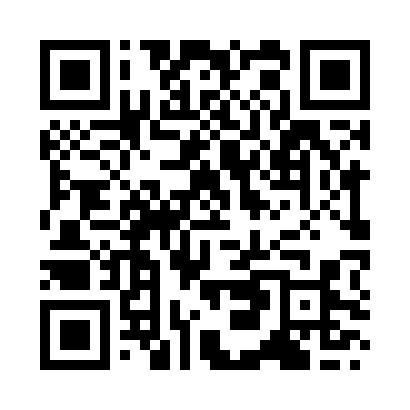 Prayer times for Greater Noida, IndiaWed 1 May 2024 - Fri 31 May 2024High Latitude Method: One Seventh RulePrayer Calculation Method: University of Islamic SciencesAsar Calculation Method: HanafiPrayer times provided by https://www.salahtimes.comDateDayFajrSunriseDhuhrAsrMaghribIsha1Wed4:145:3912:174:596:558:202Thu4:135:3812:174:596:568:213Fri4:125:3712:174:596:568:224Sat4:115:3712:175:006:578:235Sun4:105:3612:175:006:588:246Mon4:095:3512:165:006:588:257Tue4:085:3412:165:006:598:268Wed4:075:3412:165:016:598:269Thu4:065:3312:165:017:008:2710Fri4:055:3212:165:017:018:2811Sat4:045:3212:165:017:018:2912Sun4:035:3112:165:027:028:3013Mon4:025:3012:165:027:028:3114Tue4:015:3012:165:027:038:3115Wed4:015:2912:165:027:048:3216Thu4:005:2912:165:027:048:3317Fri3:595:2812:165:037:058:3418Sat3:595:2812:165:037:058:3419Sun3:585:2712:165:037:068:3520Mon3:585:2712:165:047:078:3521Tue3:585:2612:165:047:078:3622Wed3:575:2612:175:047:088:3623Thu3:575:2512:175:047:088:3624Fri3:575:2512:175:057:098:3725Sat3:575:2512:175:057:098:3726Sun3:565:2412:175:057:108:3827Mon3:565:2412:175:057:108:3828Tue3:565:2412:175:067:118:3929Wed3:565:2312:175:067:128:3930Thu3:565:2312:175:067:128:3931Fri3:565:2312:185:067:138:40